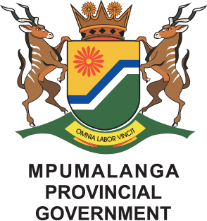 Please forward your application to: The Head-Special Programmes Directorate, for attention: Ms. N Shongwe, Office of the Premier, Private Bag X11291, Mbombela, 1200. Physical Address: Office of the Premier, Makhonjwa Building, First Floor, Riverside Park, Government Boulevard, MbombelaClosing Date:  23 December 2020                         2020/21 APPLICATION FORM                             MPUMALANGA YOUTH DEVELOPMENT FUND                         2020/21 APPLICATION FORM                             MPUMALANGA YOUTH DEVELOPMENT FUND                         2020/21 APPLICATION FORM                             MPUMALANGA YOUTH DEVELOPMENT FUND                         2020/21 APPLICATION FORM                             MPUMALANGA YOUTH DEVELOPMENT FUND                         2020/21 APPLICATION FORM                             MPUMALANGA YOUTH DEVELOPMENT FUND                         2020/21 APPLICATION FORM                             MPUMALANGA YOUTH DEVELOPMENT FUND                         2020/21 APPLICATION FORM                             MPUMALANGA YOUTH DEVELOPMENT FUND                         2020/21 APPLICATION FORM                             MPUMALANGA YOUTH DEVELOPMENT FUND                         2020/21 APPLICATION FORM                             MPUMALANGA YOUTH DEVELOPMENT FUNDSECTION A BUSINESS DETAILSSECTION A BUSINESS DETAILSSECTION A BUSINESS DETAILSSECTION A BUSINESS DETAILSSECTION A BUSINESS DETAILSSECTION A BUSINESS DETAILSSECTION A BUSINESS DETAILSSECTION A BUSINESS DETAILSSECTION A BUSINESS DETAILSName of Applicant:Name of Applicant:Name of Applicant:Name of Applicant:Name of Applicant:Name of Applicant:Name of Applicant:Name of Applicant:Name of Applicant:Age of Applicant:Age of Applicant:Age of Applicant:Age of Applicant:Age of Applicant:Age of Applicant:Age of Applicant:Age of Applicant:Age of Applicant:GenderMALEMALEFEMALEFEMALEDisability StatusDisability StatusYESNOName of Entity:Name of Entity:Name of Entity:Name of Entity:Name of Entity:Name of Entity:Name of Entity:Name of Entity:Name of Entity:Registration Number of Business Entity:Registration Number of Business Entity:Registration Number of Business Entity:Registration Number of Business Entity:Registration Number of Business Entity:Registration Number of Business Entity:Registration Number of Business Entity:Registration Number of Business Entity:Registration Number of Business Entity:Position/Role in relation to the Applicant:Position/Role in relation to the Applicant:Position/Role in relation to the Applicant:Position/Role in relation to the Applicant:Position/Role in relation to the Applicant:Position/Role in relation to the Applicant:Position/Role in relation to the Applicant:Position/Role in relation to the Applicant:Position/Role in relation to the Applicant:ID no of individual representing the Business Entity:ID no of individual representing the Business Entity:ID no of individual representing the Business Entity:ID no of individual representing the Business Entity:ID no of individual representing the Business Entity:ID no of individual representing the Business Entity:ID no of individual representing the Business Entity:ID no of individual representing the Business Entity:ID no of individual representing the Business Entity:E-mail:E-mail:E-mail:E-mail:E-mail:E-mail:E-mail:E-mail:E-mail:Tel:Tel:Fax:Fax:Fax:Fax:Cell:Cell:Cell:Applicants Business Details  - address and trading name:Applicants Business Details  - address and trading name:Applicants Business Details  - address and trading name:Applicants Business Details  - address and trading name:Applicants Business Details  - address and trading name:Applicants Business Details  - address and trading name:Applicants Business Details  - address and trading name:Applicants Business Details  - address and trading name:Applicants Business Details  - address and trading name:City/Town:City/Town:City/Town:City/Town:Province:Province:Province:Province:Province:District MunicipalityDistrict MunicipalityDistrict MunicipalityDistrict MunicipalityLocal Municipality:Local Municipality:Local Municipality:Local Municipality:Local Municipality:Country:Country:Country:Country:Code:Code:Code:Code:Code:SECTION B FUNDING INFORMATIONSECTION B FUNDING INFORMATIONSECTION B FUNDING INFORMATIONSECTION B FUNDING INFORMATIONSECTION B FUNDING INFORMATIONSECTION B FUNDING INFORMATIONSECTION B FUNDING INFORMATIONSECTION B FUNDING INFORMATIONSECTION B FUNDING INFORMATIONTotal Grant Required from Youth Fund:Total Grant Required from Youth Fund:Total Grant Required from Youth Fund:Total Grant Required from Youth Fund:RRRRROwner/s Contributions or other funding received or applied to the Business:Owner/s Contributions or other funding received or applied to the Business:Owner/s Contributions or other funding received or applied to the Business:Owner/s Contributions or other funding received or applied to the Business:Owner/s Contributions or other funding received or applied to the Business:Owner/s Contributions or other funding received or applied to the Business:Owner/s Contributions or other funding received or applied to the Business:Owner/s Contributions or other funding received or applied to the Business:Owner/s Contributions or other funding received or applied to the Business:R	 R	 R 	 R	 R 	 R	 R	 R 	 R	 R 	 R	 R	 R 	 R	 R 	 R	 R	 R 	 R	 R 	 Name:	 Name:	 Name:	 Name:	 Name: 	Name:	 Name:	 Name:	 Name:	 Name: 	Name:	 Name:	 Name:	 Name:	 Name: 	Name:	 Name:	 Name:	 Name:	 Name: 	Name:	 Name:	 Name:	 Name:	 Name: 	Do you have an existing business that is currently in operation?  YesNoHave you ever received any Entrepreneurship Development Training?Do you have an existing loan or received funding in the past 12 months? If yes please provide funding details below.YesYesNoNoHave you ever received any Entrepreneurship Development Training?Do you have an existing loan or received funding in the past 12 months? If yes please provide funding details below.YesYesNoNoJob creation information                               How many current jobs and/or jobs do you intend to create?Job creation information                               How many current jobs and/or jobs do you intend to create?Job creation information                               How many current jobs and/or jobs do you intend to create?Job creation information                               How many current jobs and/or jobs do you intend to create?Job creation information                               How many current jobs and/or jobs do you intend to create?Job creation information                               How many current jobs and/or jobs do you intend to create?Job creation information                               How many current jobs and/or jobs do you intend to create?Job creation information                               How many current jobs and/or jobs do you intend to create?Job creation information                               How many current jobs and/or jobs do you intend to create?Job creation information                               How many current jobs and/or jobs do you intend to create?Job creation information                               How many current jobs and/or jobs do you intend to create?Job creation information                               How many current jobs and/or jobs do you intend to create?Job creation information                               How many current jobs and/or jobs do you intend to create?Job creation information                               How many current jobs and/or jobs do you intend to create?Before FundingBefore FundingDisabledDisabledAverage AgeAverage AgeAfter FundingAfter FundingDisabledDisabledAverage AgeAverage AgeMaleFemaleMaleFemaleMaleFemaleMaleFemaleMaleFemaleMaleFemaleAfricanWhiteIndianColouredTotalSECTION C OWNERSHIP INFORMATIONSECTION C OWNERSHIP INFORMATIONSECTION C OWNERSHIP INFORMATIONSECTION C OWNERSHIP INFORMATIONSECTION C OWNERSHIP INFORMATIONSECTION C OWNERSHIP INFORMATIONSECTION C OWNERSHIP INFORMATIONSECTION C OWNERSHIP INFORMATIONSECTION C OWNERSHIP INFORMATIONSECTION C OWNERSHIP INFORMATIONSECTION C OWNERSHIP INFORMATIONShareholders/ BeneficiariesShareholders/ BeneficiariesShareholders/ BeneficiariesShareholders/ BeneficiariesShareholders/ BeneficiariesShareholders/ BeneficiariesShareholders/ BeneficiariesShareholders/ BeneficiariesShareholders/ BeneficiariesShareholders/ BeneficiariesShareholders/ BeneficiariesName & SurnameName & SurnameName & SurnameRaceRaceRaceID NumberID NumberShareholding %Shareholding %Shareholding %Executives/ Directors/Trustees/Members/PartnersExecutives/ Directors/Trustees/Members/PartnersExecutives/ Directors/Trustees/Members/PartnersExecutives/ Directors/Trustees/Members/PartnersExecutives/ Directors/Trustees/Members/PartnersExecutives/ Directors/Trustees/Members/PartnersExecutives/ Directors/Trustees/Members/PartnersExecutives/ Directors/Trustees/Members/PartnersExecutives/ Directors/Trustees/Members/PartnersExecutives/ Directors/Trustees/Members/PartnersExecutives/ Directors/Trustees/Members/PartnersName & SurnameName & SurnameName & SurnameRaceRaceRaceID NumberID NumberRole in the businessRole in the businessRole in the businessSECTION DPLEASE INDICATE THE SECTOR IN WHICH THE BUSINESS OPERATES INSECTION DPLEASE INDICATE THE SECTOR IN WHICH THE BUSINESS OPERATES INSECTION DPLEASE INDICATE THE SECTOR IN WHICH THE BUSINESS OPERATES INSECTION DPLEASE INDICATE THE SECTOR IN WHICH THE BUSINESS OPERATES INSECTION DPLEASE INDICATE THE SECTOR IN WHICH THE BUSINESS OPERATES INSECTION DPLEASE INDICATE THE SECTOR IN WHICH THE BUSINESS OPERATES INSECTION DPLEASE INDICATE THE SECTOR IN WHICH THE BUSINESS OPERATES INSECTION DPLEASE INDICATE THE SECTOR IN WHICH THE BUSINESS OPERATES INSECTION DPLEASE INDICATE THE SECTOR IN WHICH THE BUSINESS OPERATES INSECTION DPLEASE INDICATE THE SECTOR IN WHICH THE BUSINESS OPERATES INSECTION DPLEASE INDICATE THE SECTOR IN WHICH THE BUSINESS OPERATES IN Construction Construction Construction Construction Mining Mining Mining Mining Manufacturing Manufacturing Manufacturing Manufacturing Tourism Tourism Tourism Tourism Information Communication Technology Information Communication Technology Information Communication Technology Information Communication Technology Pharmaceutical Pharmaceutical Pharmaceutical Pharmaceutical Agriculture Agriculture Agriculture AgricultureTransport and logisticsTransport and logisticsTransport and logisticsTransport and logisticsOther* (please specify) – catering, security, servicesOther* (please specify) – catering, security, servicesOther* (please specify) – catering, security, servicesOther* (please specify) – catering, security, servicesOther* (please specify) – catering, security, servicesOther* (please specify) – catering, security, servicesOther* (please specify) – catering, security, servicesOther* (please specify) – catering, security, servicesOther* (please specify) – catering, security, servicesOther* (please specify) – catering, security, servicesOther* (please specify) – catering, security, servicesBrief description of the Business: - core business activities, start date etc.Brief description of the Business: - core business activities, start date etc.Brief description of the Business: - core business activities, start date etc.Brief description of the Business: - core business activities, start date etc.Brief description of the Business: - core business activities, start date etc.Brief description of the Business: - core business activities, start date etc.Brief description of the Business: - core business activities, start date etc.Brief description of the Business: - core business activities, start date etc.Brief description of the Business: - core business activities, start date etc.Brief description of the Business: - core business activities, start date etc.Brief description of the Business: - core business activities, start date etc.Why do you need the grant amount? Give a detailed explanation for the use of the grant  amountWhy do you need the grant amount? Give a detailed explanation for the use of the grant  amountWhy do you need the grant amount? Give a detailed explanation for the use of the grant  amountWhy do you need the grant amount? Give a detailed explanation for the use of the grant  amountWhy do you need the grant amount? Give a detailed explanation for the use of the grant  amountWhy do you need the grant amount? Give a detailed explanation for the use of the grant  amountWhy do you need the grant amount? Give a detailed explanation for the use of the grant  amountWhy do you need the grant amount? Give a detailed explanation for the use of the grant  amountWhy do you need the grant amount? Give a detailed explanation for the use of the grant  amountWhy do you need the grant amount? Give a detailed explanation for the use of the grant  amountWhy do you need the grant amount? Give a detailed explanation for the use of the grant  amountUtilisationAmountAmountAmountAmountAmountExplanationExplanationExplanationMachinery & EquipmentBuilding / RentStockSalariesOther -Other -Other -SECTION EPERSONAL INFORMATION COLLECTION NOTICE AND CONSENT FORMSECTION EPERSONAL INFORMATION COLLECTION NOTICE AND CONSENT FORMPlease be advised that by completing this form the Applicant and all entities and or individuals referred to herein acknowledge that their personal information (hereinafter referred to collectively as “your/your personal information”) will be required to be disclosed and processed for consideration under the grant funding contemplated herein to conduct all necessary background checks required in accordance with South Africa’s Anti-Money Laundering Legislation and FICA processes in-order to assess your creditworthiness, conduct criminal checks, investigate prior convictions and judgements, validate all educational certification and employment history, interrogate any other information provided in support of this application.In this regard, please note the following in accordance with Protection of Personal Information Act 4 of 2013, as amended from time to time:The processing of your personal information complies with obligations imposed by law.Your personal information shall not be retained any longer than is necessary for achieving the purpose for which the information was collected and all records of your personal information shall be deleted within 45 days as same is no longer required.The integrity of all personal information and authorized Responsible Party and or Data Processor is protected by taking appropriate, reasonable technical and organizational measures to prevent loss, damage unauthorized destruction, unlawful access to or processing of personal information.You have the right to access and rectify the information collected, including information about the identity of all  3rdparties who have access to the information.Please be advised that by completing this form the Applicant and all entities and or individuals referred to herein acknowledge that their personal information (hereinafter referred to collectively as “your/your personal information”) will be required to be disclosed and processed for consideration under the grant funding contemplated herein to conduct all necessary background checks required in accordance with South Africa’s Anti-Money Laundering Legislation and FICA processes in-order to assess your creditworthiness, conduct criminal checks, investigate prior convictions and judgements, validate all educational certification and employment history, interrogate any other information provided in support of this application.In this regard, please note the following in accordance with Protection of Personal Information Act 4 of 2013, as amended from time to time:The processing of your personal information complies with obligations imposed by law.Your personal information shall not be retained any longer than is necessary for achieving the purpose for which the information was collected and all records of your personal information shall be deleted within 45 days as same is no longer required.The integrity of all personal information and authorized Responsible Party and or Data Processor is protected by taking appropriate, reasonable technical and organizational measures to prevent loss, damage unauthorized destruction, unlawful access to or processing of personal information.You have the right to access and rectify the information collected, including information about the identity of all  3rdparties who have access to the information.SECTION F DECLARATIONSECTION F DECLARATIONThe Applicant and all entities and or individuals represented in this application expressly agrees and warrants that:The below mentioned signatory/is are duly authorized on their behalf and has the consent of all entities and or individuals referred to in this application to provide the personal information for the purposes set out above.All information provided in this document and all auxiliary documentation including but not limited to the Business Plan is true, accurate and complete.The Business Entity and all individuals, directors, shareholders, members, trustees or partners and all parties represented in this application represent and warrant that:The information provided in respect of this application is true, accurate and complete; 	No litigation, arbitration or liquidation, sequestration or business rescue proceedings are present, pending or threatened against it. If any such is present, pending or threatened full details should be disclosed in this application.The Applicant and all entities and or individuals represented in this application expressly agrees and warrants that:The below mentioned signatory/is are duly authorized on their behalf and has the consent of all entities and or individuals referred to in this application to provide the personal information for the purposes set out above.All information provided in this document and all auxiliary documentation including but not limited to the Business Plan is true, accurate and complete.The Business Entity and all individuals, directors, shareholders, members, trustees or partners and all parties represented in this application represent and warrant that:The information provided in respect of this application is true, accurate and complete; 	No litigation, arbitration or liquidation, sequestration or business rescue proceedings are present, pending or threatened against it. If any such is present, pending or threatened full details should be disclosed in this application.YESNOSignature of applicant:Date:SECTION G	ADDITIONAL INFORMATION REQUIREDSECTION G	ADDITIONAL INFORMATION REQUIREDSECTION G	ADDITIONAL INFORMATION REQUIREDTo be submitted with the application form.To be submitted with the application form.To be submitted with the application form.#Detailed checklist:Mark with an X if included1The above Application Form fully completed2Certified copies of Incorporation/ Registration Documents of the Business Entity3Certified ID copies of Shareholders, Directors, Executives, Trustees or Members of the Business4CVs of Shareholders, Directors, Executives, Trustees or Members of the Business5Certified recent Tax Clearance Certificates6Business Plan with the following minimum information:Business Plan with the following minimum information:(a)  Business  Description, History, Location, Key Suppliers, etc.(b)  Analysis of Market, Customers and Competitors(c)   Analysis of production plan and processes(d)  Human Resources (Company organogram and CVs of key people)(e)  Marketing and Sales Plan(f)   Capital Expenditure Plan (Machinery and Equipment and their costs);(g)  Financial Forecast for 3 years (including Total Revenue, Total Costs and Profit)(h)  Unique Selling Proposition (Why is your business different and why will it succeed?)All pages of this application form are initialed?